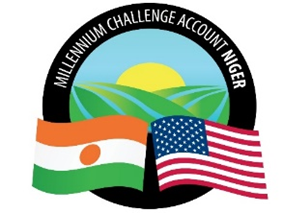 Millennium Challenge Account-Niger WEBINAIRE
sur les Marchés de Travaux Routiers du Compact du NigerRejoignez MCA-Niger pour apprendre plus sur les opportunités de Marchés de Travaux Routiers dans le Compact du Niger Présentations : Le Compact du Niger par Mme Aminata Samaké Boubacar Directeur des ProgrammesTravaux sur la RN7 et RN35 par Mr Daouda Seyni Diakite, Manager des Infrastructures RoutièresProcédures de Passation des Marchés par Mr Joseph Désiré Tinegre, Directeur de la Passation des MarchésWebinar Hosted by MCA-NigerDate: Monday, March 30, 2020Time: 14:00 - 16:00 (GMT+1) –Niamey Time9:00 AM - 11:00 AM (UTC-04:00) Eastern Time (US & Canada)
CLIQUEZ ICI POUR JOINDREMeeting InformationMeeting link: https://tinyurl.com/mcaniger    Meeting number: 477 261 201Password: ptRy7ey47XqMore ways to joinJoin by video systemDial 477261201@mcc.webex.comYou can also dial 173.243.2.68 and enter your meeting number.Join by phone1-844-740-1264 USA Toll Free+1-415-655-0003 US TollAccess code: 477 261 201Toll-free calling restrictionsCLIQUEZ ICI POUR JOINDREVeuillez noter que la ligne sera ouverte et joignable 10 minutes avant la conférence.Dans le cadre du lancement des Dossiers d’Appel d’Offres sur les Marchés de Travaux Routiers du Compact du Niger, MCA-Niger invite les entreprises intéressées à participer au Webinaire sus-mentionné dont le but est de communiquer aux entreprises de plus amples informations sur le Compact du MCA-Niger, sur les Travaux routiers à réaliser ainsi que sur le type d’appel d’offres et contrat y afférent envisagés. Les entreprises seront également invitées à une séance de questions-réponses, à la suite des différentes présentations.   Les deux (2) Marchés à lancer sont relatifs aux : Travaux de Réhabilitation de la RN7 pour le tronçon Dosso-Bella II (83km) et de Gestion d’Entretien par Niveaux de Service (GENiS) de l’ensemble de l’axe Dosso - Bella II–Gaya (157km). Travaux de réhabilitation, de Gestion d’Entretien par Niveaux de Service (GENiS) de la RN35 (Tronçon Gaya – Margou 179,3 km) et des Travaux d’Aménagement et d’Entretien par Approche Communautairede la Route Rurale de Sambéra (36,6km). MCA-Niger souhaite vivement la participation des entreprises locales, régionales et internationales à ce webinaire, et par la suite, aux appels d’offres qui seront publiés, afin de contribuer à la réduction de la pauvreté par la croissance économique au Niger.La Direction GénéraleMillennium Challenge Account-Niger (MCA-Niger) Dans le cadre du lancement des Dossiers d’Appel d’Offres sur les Marchés de Travaux Routiers du Compact du Niger, MCA-Niger invite les entreprises intéressées à participer au Webinaire sus-mentionné dont le but est de communiquer aux entreprises de plus amples informations sur le Compact du MCA-Niger, sur les Travaux routiers à réaliser ainsi que sur le type d’appel d’offres et contrat y afférent envisagés. Les entreprises seront également invitées à une séance de questions-réponses, à la suite des différentes présentations.   Les deux (2) Marchés à lancer sont relatifs aux : Travaux de Réhabilitation de la RN7 pour le tronçon Dosso-Bella II (83km) et de Gestion d’Entretien par Niveaux de Service (GENiS) de l’ensemble de l’axe Dosso - Bella II–Gaya (157km). Travaux de réhabilitation, de Gestion d’Entretien par Niveaux de Service (GENiS) de la RN35 (Tronçon Gaya – Margou 179,3 km) et des Travaux d’Aménagement et d’Entretien par Approche Communautairede la Route Rurale de Sambéra (36,6km). MCA-Niger souhaite vivement la participation des entreprises locales, régionales et internationales à ce webinaire, et par la suite, aux appels d’offres qui seront publiés, afin de contribuer à la réduction de la pauvreté par la croissance économique au Niger.La Direction GénéraleMillennium Challenge Account-Niger (MCA-Niger) 